Question C1.1 Match each compound (1-10) to its name (I-X, either trivial or systematic). (4 points)I 7	II 2	III 8	IV 1	V 4	VI 10	VII 9	VIII 5	IX 3	X 60,4 pts for each right pair, 4 points totalQuestion C1.2 1, 5, 7, 8, 9, 10 yes, 2, 3, 4, 6 no0,4 points for each correctly resolved molecule, 1 pt for curcling a chiral atom (multiple chiral atoms may be circled, but no achiral) 5 pts totalQuestion C1.3Can absorb UV light: 1-4, 6, 8-10 Cannot: 5, 7. 0,2 points for each correctly assigned molecule, total 2 points 11 points totalTask C2 (39 points)Thin Layer ChromatographyQuestion C2.1 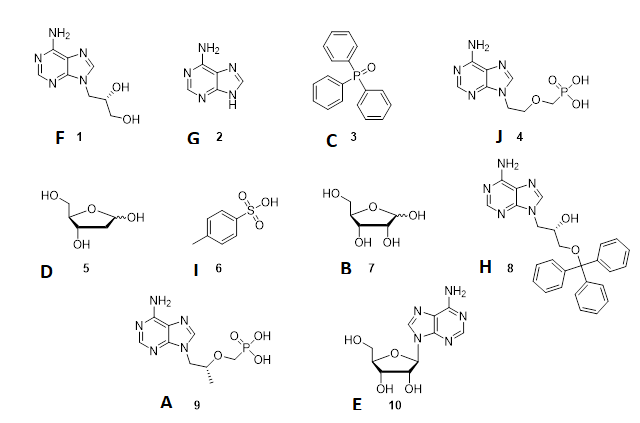 B, D – permanganate, rest UV (hemiacetal OH group is easily oxidised, aromatic systems absorb). 0,2 points for each right answer, 1 point for nice looking TLC, total 5 pointsQuestion C2.2 0,5 point for each well performed TLC, 0,5 point for each rightly calculated Rf (based on students TLC experiment).Question C2.3 0,5 points for each correctly calculated Rf (according to TLC), 1 point for correct decision of mobile phase – 70% 2-propanol plus 30% ammonia. Total 6 points.Question C2.4 0,3 points for nice TLCs, 0,5 points for each right answer, total 8 pointsQuestion C2.5 4 points for determining the the tritylated DPHA (H), 4 points for determining the DPHA (F)1 pt for each well-looking TLC10 points in totalTask total 39 ptsRfABCDEFGHIJIPAV0,360,420,850,620,640,680,70,850,680,32ABCDEFGHIJNoYesNoYesYesYesNoNoNoNo